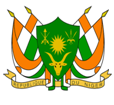 REPUBLIQUE DU NIGERMadame la PrésidenteLe Niger félicite la délégation belge pour  la présentation  de son  Rapport national et salue l’approche inclusive et participative pour la rédaction dudit rapport. Le Niger note avec intérêt les réformes entreprises par la Belgique en vue d’améliorer les garanties fondamentales octroyées aux citoyens, qui concernent particulièrement l’élargissement du droit d’accès à un avocat, l’amélioration des conditions de détention, notamment par la réduction de la population carcérale, et la prise en charge des personnes internées.Dans un esprit constructif, le Niger recommande à la Belgique de prévoir dans sa législation l’interdiction absolue de la détention d’enfants pour des motifs liés à la migration.Enfin, le Niger souhaite à la délégation belge un examen couronné de succès.Je vous remercie